УТВЕРЖДЕНОПриказ директора гимназииот ________ № _____ПЛАН РАБОТЫ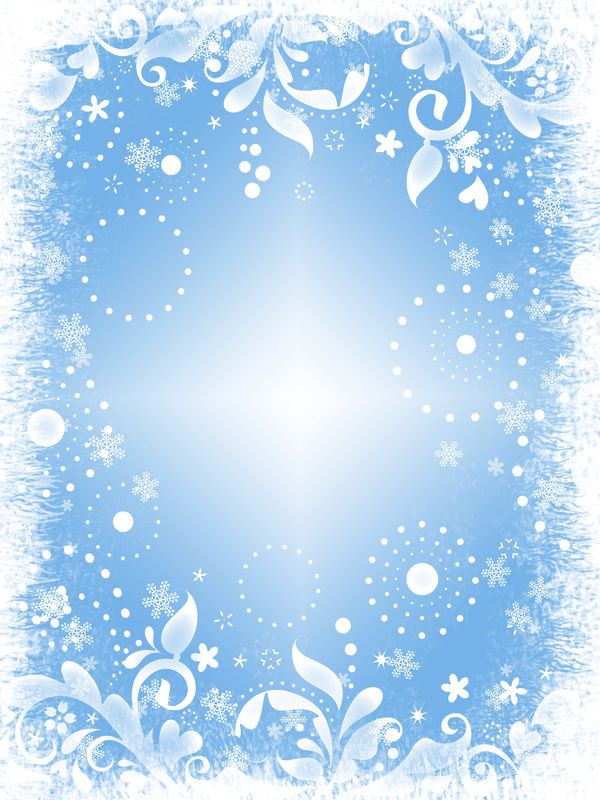 ШЕСТОГО ГИМНАЗИЧЕСКОГО ДНЯ 29.10.2022ВРЕМЯМЕРОПРИЯТИЕМЕРОПРИЯТИЕКЛАССМЕСТО ПРОВЕДЕНИЯОТВЕТСТВЕННЫЙОТВЕТСТВЕННЫЙРАСПИСАНИЕ РАБОТЫ ОБЪЕДИНЕНИЙ ПО ИНТЕРЕСАМ, ФАКУЛЬТАТИВНЫХ ЗАНЯТИЙРАСПИСАНИЕ РАБОТЫ ОБЪЕДИНЕНИЙ ПО ИНТЕРЕСАМ, ФАКУЛЬТАТИВНЫХ ЗАНЯТИЙРАСПИСАНИЕ РАБОТЫ ОБЪЕДИНЕНИЙ ПО ИНТЕРЕСАМ, ФАКУЛЬТАТИВНЫХ ЗАНЯТИЙРАСПИСАНИЕ РАБОТЫ ОБЪЕДИНЕНИЙ ПО ИНТЕРЕСАМ, ФАКУЛЬТАТИВНЫХ ЗАНЯТИЙРАСПИСАНИЕ РАБОТЫ ОБЪЕДИНЕНИЙ ПО ИНТЕРЕСАМ, ФАКУЛЬТАТИВНЫХ ЗАНЯТИЙРАСПИСАНИЕ РАБОТЫ ОБЪЕДИНЕНИЙ ПО ИНТЕРЕСАМ, ФАКУЛЬТАТИВНЫХ ЗАНЯТИЙРАСПИСАНИЕ РАБОТЫ ОБЪЕДИНЕНИЙ ПО ИНТЕРЕСАМ, ФАКУЛЬТАТИВНЫХ ЗАНЯТИЙ8.00-8.45Великая Отечественная война советского народа в контексте Второй мировой войны9а9аКаб. 3-14Шаповалова Л.А.Шаповалова Л.А.8.55-9.40Практыкум беларускай мове1111Каб. 2-4Рябцева С.О.Рябцева С.О.8.55-9.40Обобщающий курс (русский язык)1010Каб. 2-20Матышева Н.А.Матышева Н.А.8.55-9.40Обобщающий курс по биологии1010Каб. 3-8Карпович С.Н.Карпович С.Н.8.55-9.40Обобщающий курс по химии11б11бКаб. 3-1Архиповец Е.Д.Архиповец Е.Д.8.55-9.40Обобщающий факультативный курс по математике1010Каб. 3-6Лаврентьева С.В.Лаврентьева С.В.8.55-9.40Великая Отечественная война советского народа в контексте Второй мировой войны9б9бКаб. 3-14Шаповалова Л.А.Шаповалова Л.А.9.50-10.35Основы семейной жизни1111Каб. 2-4Рябцева С.О.Рябцева С.О.9.50-10.35Великая Отечественная война советского народа в контексте Второй мировой войны9в9вКаб. 3-14Шаповалова Л.А.Шаповалова Л.А.9.50-10.35Удивительный мир органических веществ1010Каб. 3-1Архиповец Е.Д.Архиповец Е.Д.9.50-10.35Обобщающий курс (русский язык)1010Каб. 2-20Матышева Н.А.Матышева Н.А.9.50-10.35Практыкум па арфаграфіі беларускай мовы1010Каб. 2-3Кошлачева Г.И.Кошлачева Г.И.9.50-10.35Обобщающий курс по биологии1111Каб. 3-8Карпович С.Н.Карпович С.Н.9.50-10.35Обобщающий курс (русский язык)1111Каб. 3-10Чибисова О.Е.Чибисова О.Е.10.45-11.30Обобщающий курс (русский язык)1111Каб. 3-10Чибисова О.Е.Чибисова О.Е.10.45-11.30Великая Отечественная война советского народа в контексте Второй мировой войны9г9гКаб. 3-14Шаповалова Л.А.Шаповалова Л.А.16.30-17.1517.25-18.1018.20-19.0519.15-20.00«Баскетбол»9-109-10Спортивный залГуцев В.В.Гуцев В.В.ВНУТРИГИМНАЗИЧЕСКИЕ МЕРОПРИЯТИЯВНУТРИГИМНАЗИЧЕСКИЕ МЕРОПРИЯТИЯВНУТРИГИМНАЗИЧЕСКИЕ МЕРОПРИЯТИЯВНУТРИГИМНАЗИЧЕСКИЕ МЕРОПРИЯТИЯВНУТРИГИМНАЗИЧЕСКИЕ МЕРОПРИЯТИЯВНУТРИГИМНАЗИЧЕСКИЕ МЕРОПРИЯТИЯВНУТРИГИМНАЗИЧЕСКИЕ МЕРОПРИЯТИЯ9.00-11.00Участие в районном турнире по русскому языку 9в, 9б9в, 9бСШ №1СШ №1Герасименко Н.Н.9.00-14.00Научно-практическая конференция «Поиск»9-119-11ГОИРОГОИРОЖвикарт Л.Н.10.00Открытое первенство г. Гомеля по киокушинкай  каратэСпортивный залСпортивный залНабока Ю.Н.11.00Игра-викторина « Все мы родом из Беларуси»1-е1-еКаб. 1-8Каб. 1-8Жигарь Т.Ф.